Please print, complete and pass this onto your form tutor on your first day! 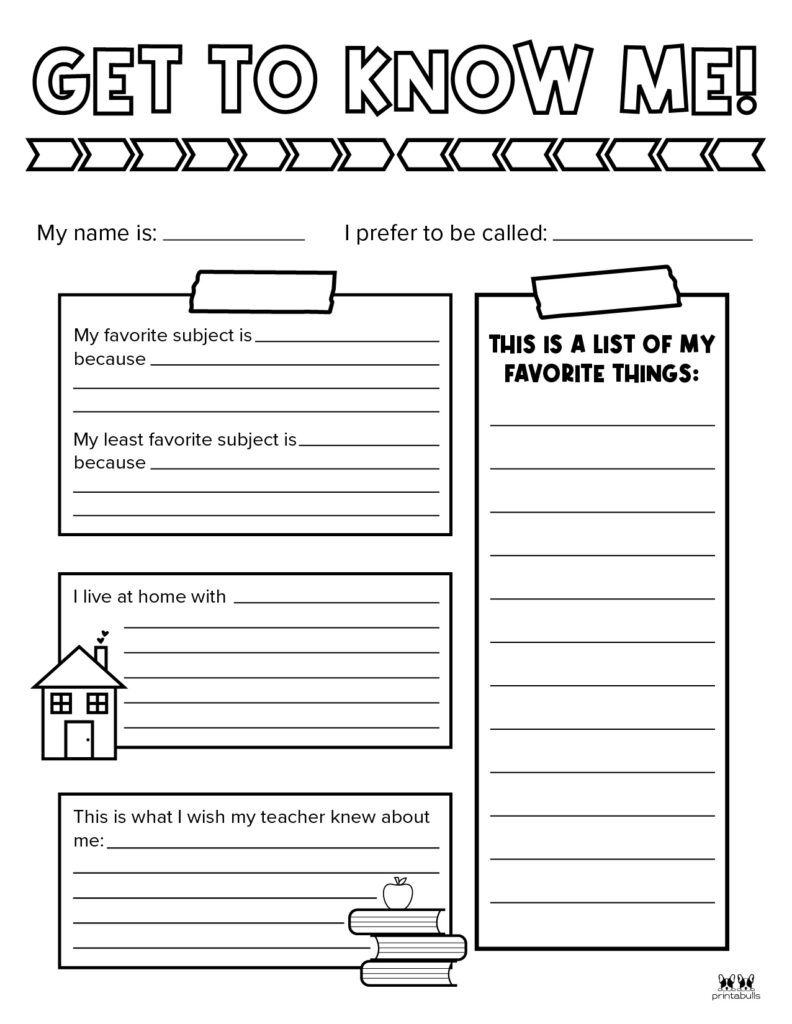 